Ministerstvo kultury Uměleckoprůmyslové museum v PrazeAKTUÁLNÍ TÉMATA V MUZEJNICTVÍ II.Porada vedoucích pracovníků odborů kultury krajských úřadů21. 11. 2018 Centrální depozitář Uměleckoprůmyslového musea v Praze Červeňanského 2843/19, 155 00 Praha 13 - StodůlkyPROGRAM PORADY9:30 – 10:00		Úvodní slovo: 			PhDr. Helena Koenigsmarková (Uměleckoprůmyslové museum v Praze) 			Mgr. Pavel Hlubuček, MBA (Ministerstvo kultury)10:00 – 11:00	Ing. Jitka Černá, Ph.D. (Vysoká škola ekonomická v Praze): Metodika pro optimalizaci marketingových benefitů11:00 – 12:00	PhDr. Ondřej Hubáček, Ph.D. (Univerzita Karlova): Mapování kulturních kompetencí obyvatel ČR v oblasti movitého kulturního dědictví12:00 – 12:45	Mgr. Kateřina Tomešková, Ph.D. (Národní pedagogické muzeum a knihovna J. A. Komenského): Reflexe pokusného ověřování: „Vzdělávací programy paměťových institucí do škol“12:45 – 13:30	Přestávka na oběd 13:30 – 14:00	Různé - diskuzeod 14:30	Prohlídka Centrálního depozitáře Uměleckoprůmyslového musea v PrazeRegistrace a info:	PhDr. Jan Holovský (e-mail jan.holovsky@mkcr.cz, tel. 227 085 449)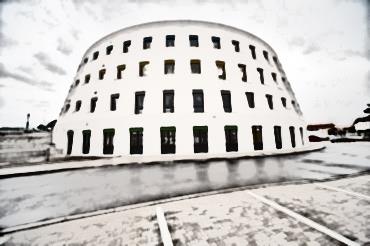 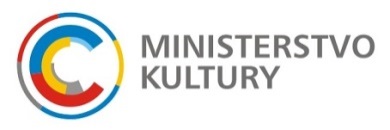 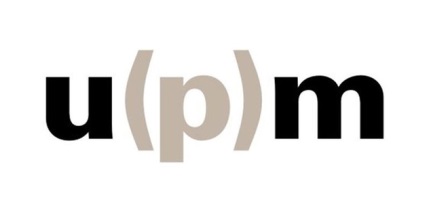 